27 февраля 2018 г. начальник архивного отдела администрации Полысаевского городского округа Жаркова Ирина Михайловна провела для группы отдыхающих отделения дневного пребывания муниципального бюджетного учреждения  «Комплексный центр социального обслуживания населения» (МБУ «КЦ СОН»)  г. Полысаево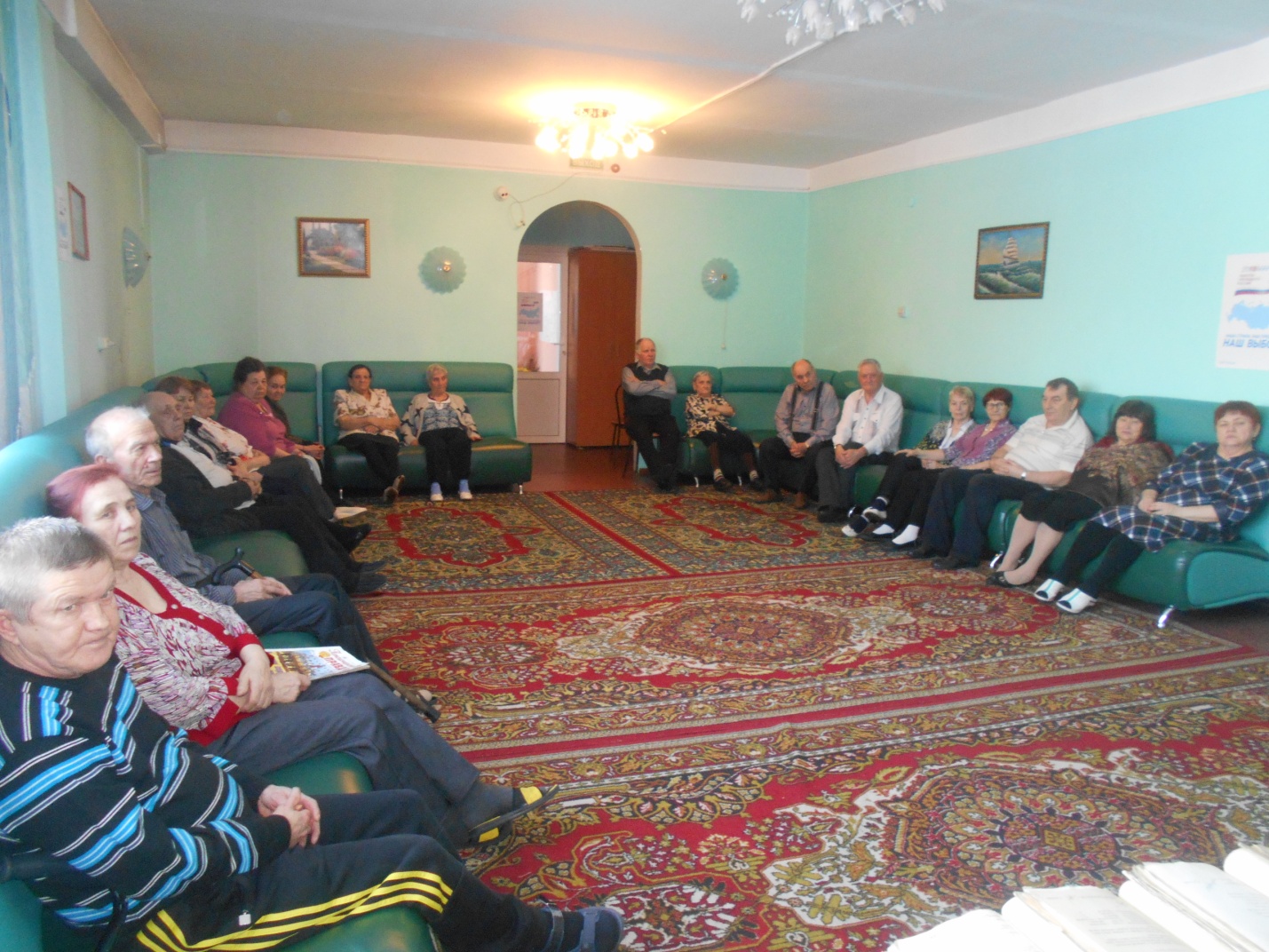 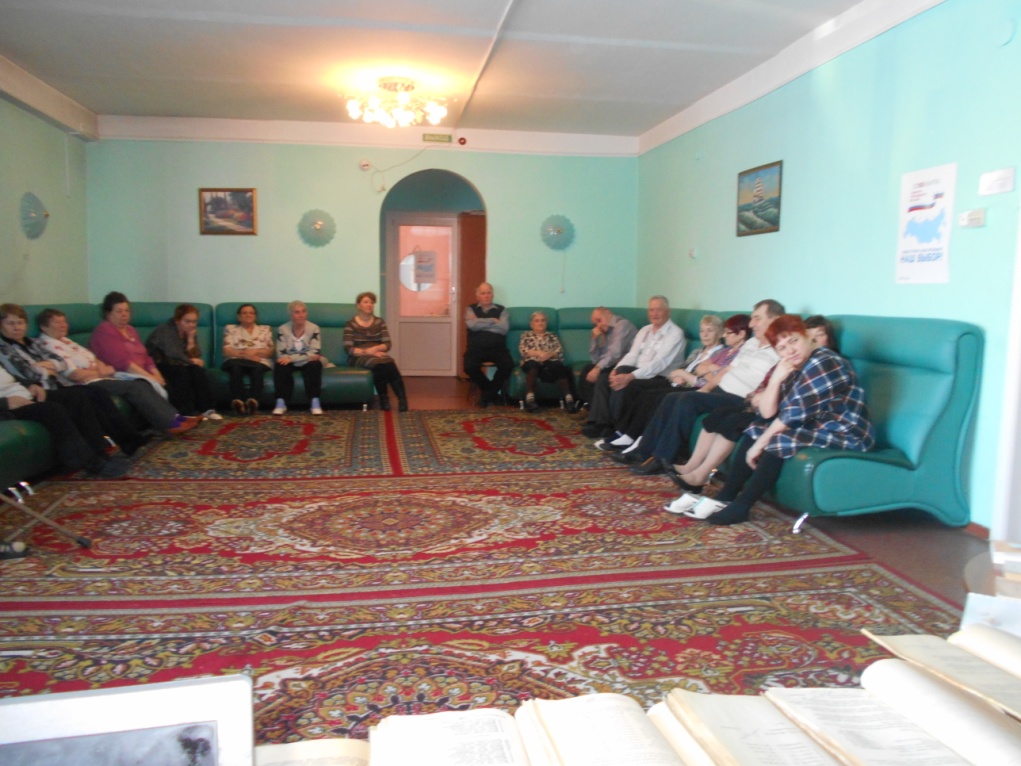 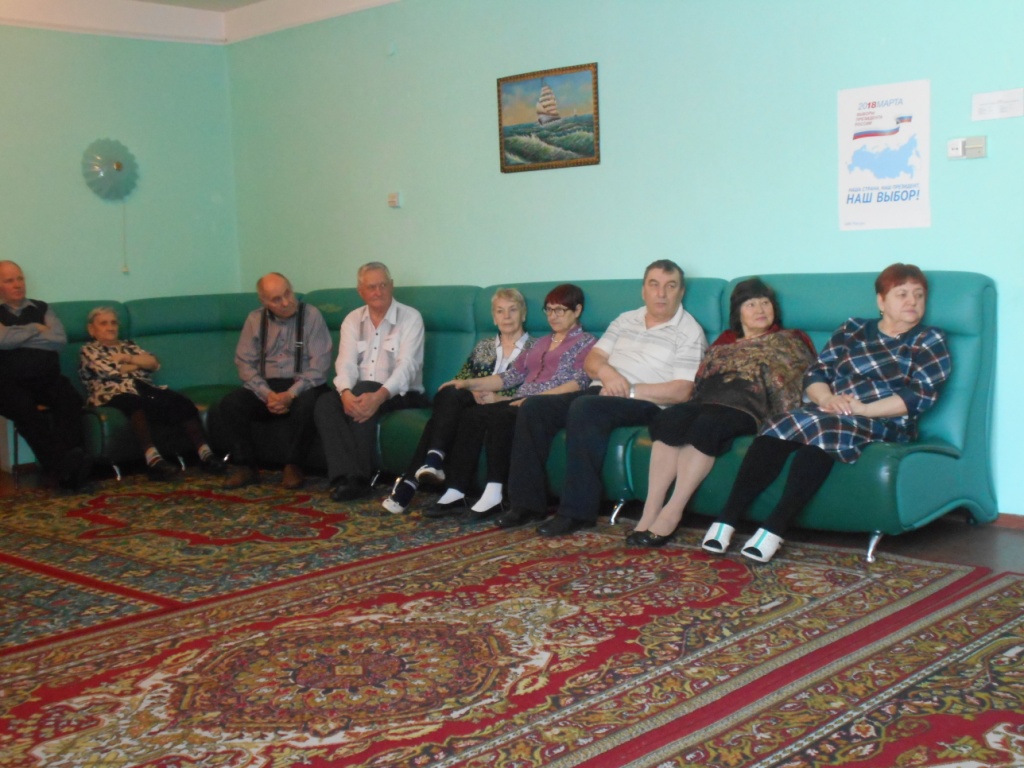 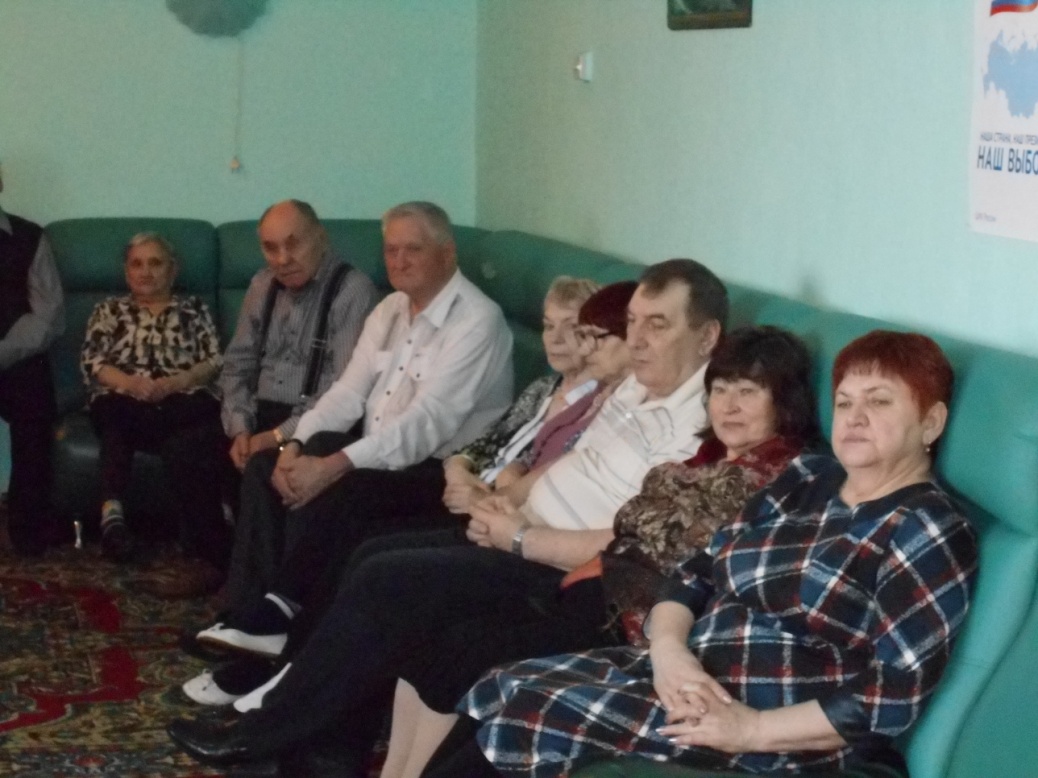 выставку документов, хранящихся в архивохранилищах архивного отдела: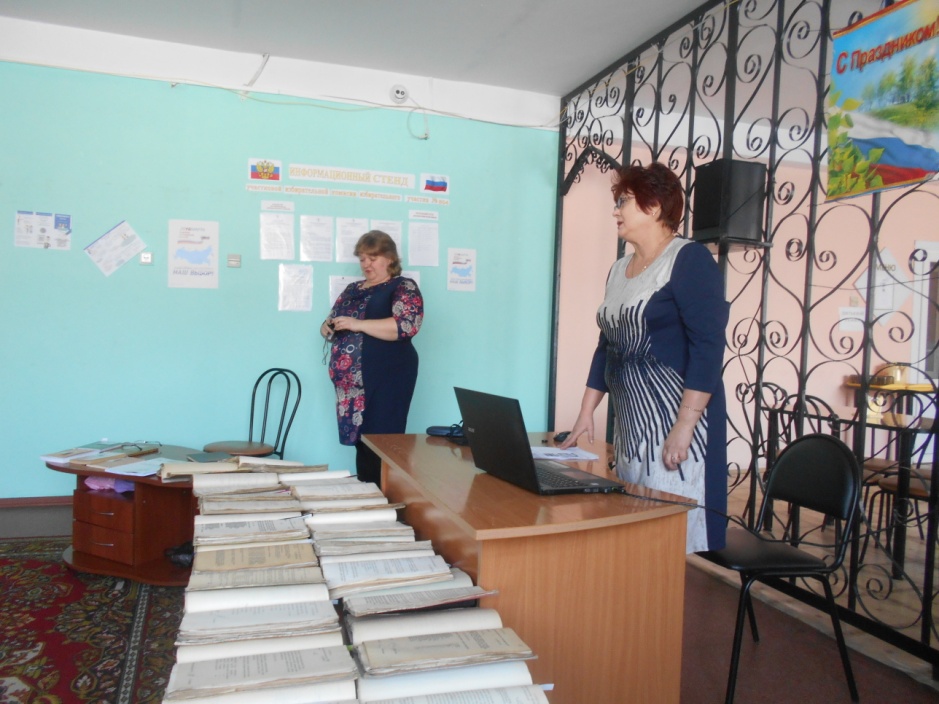 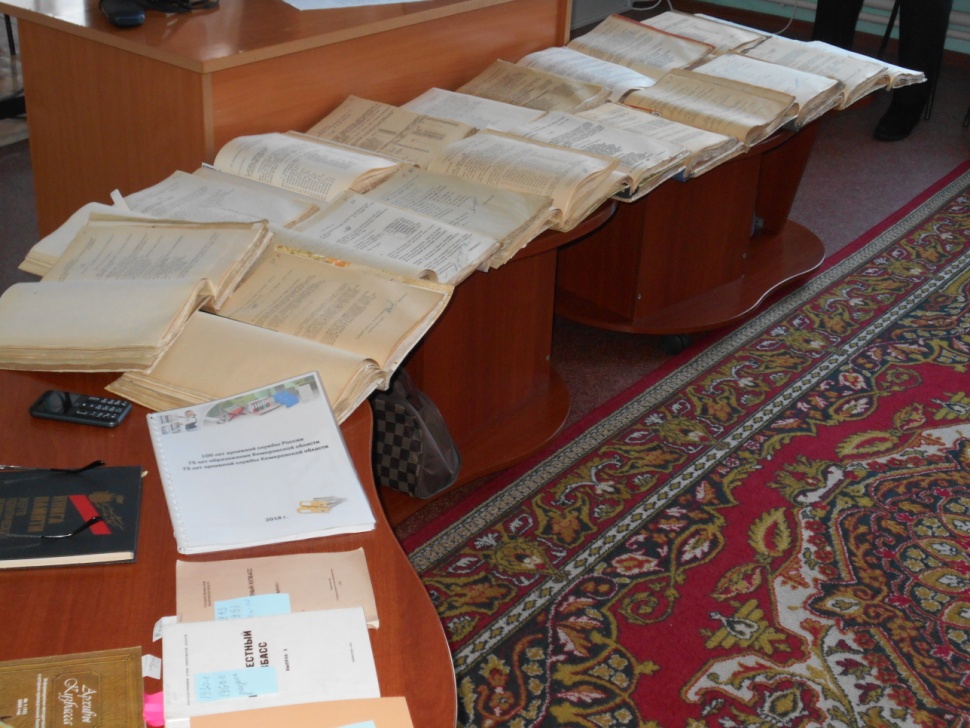 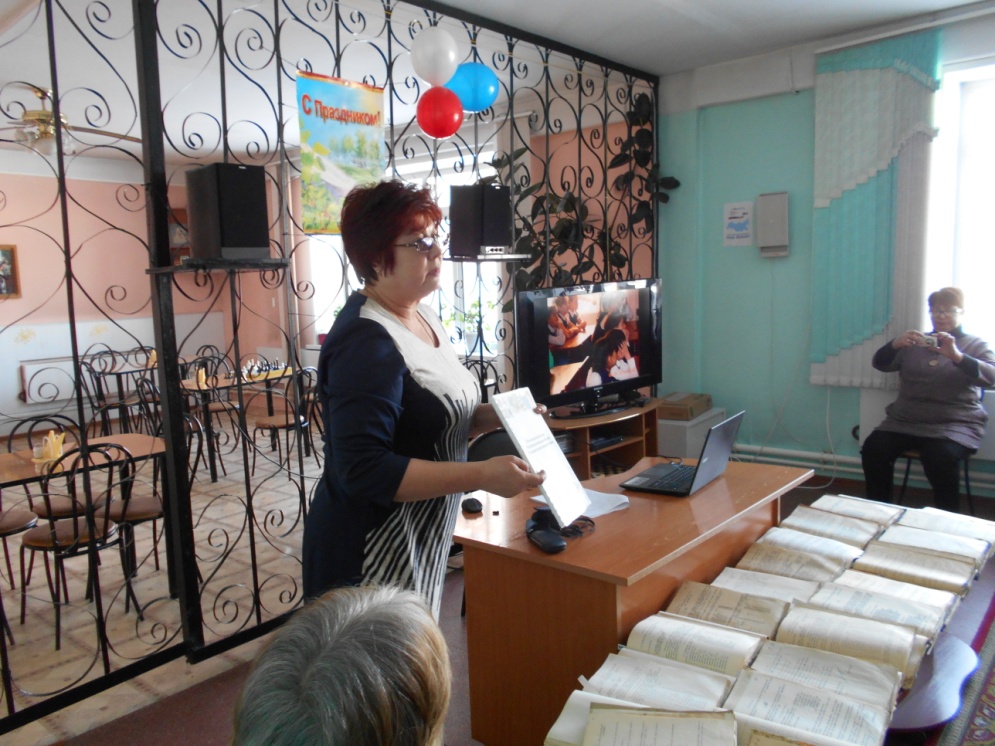 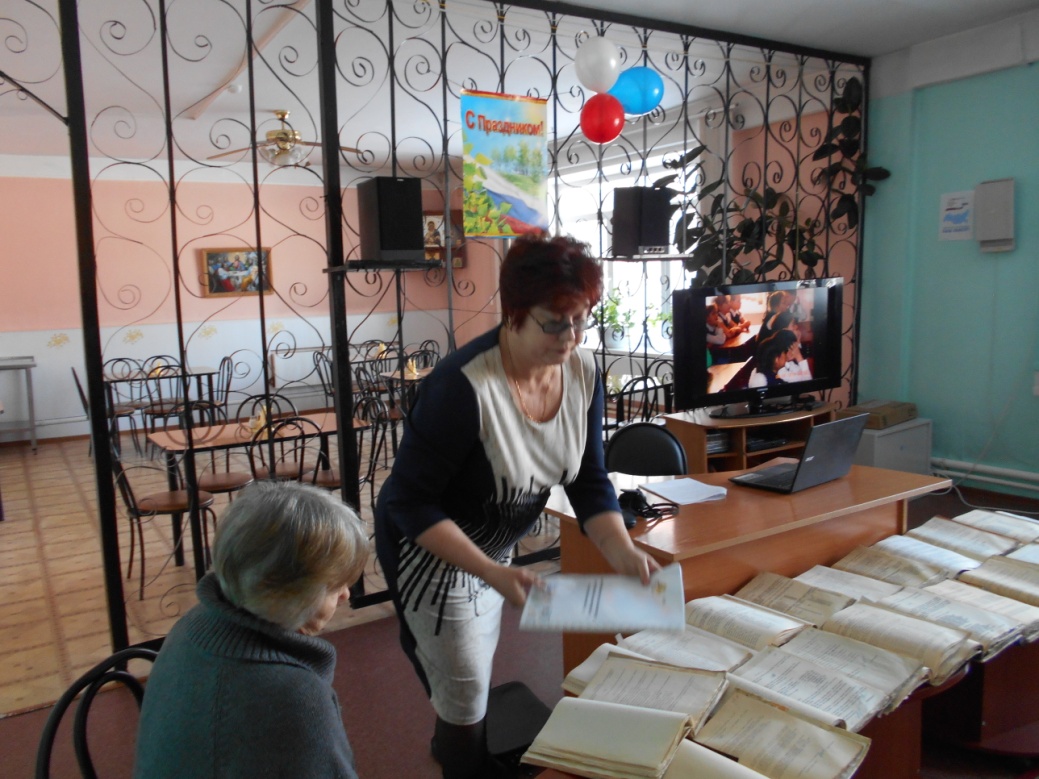 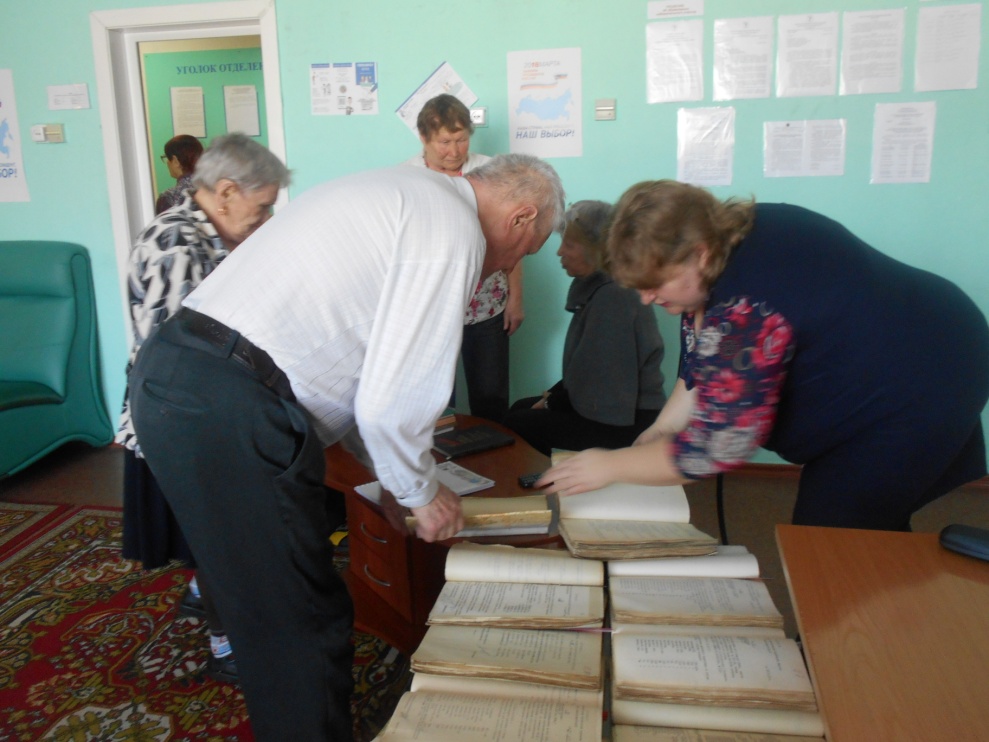 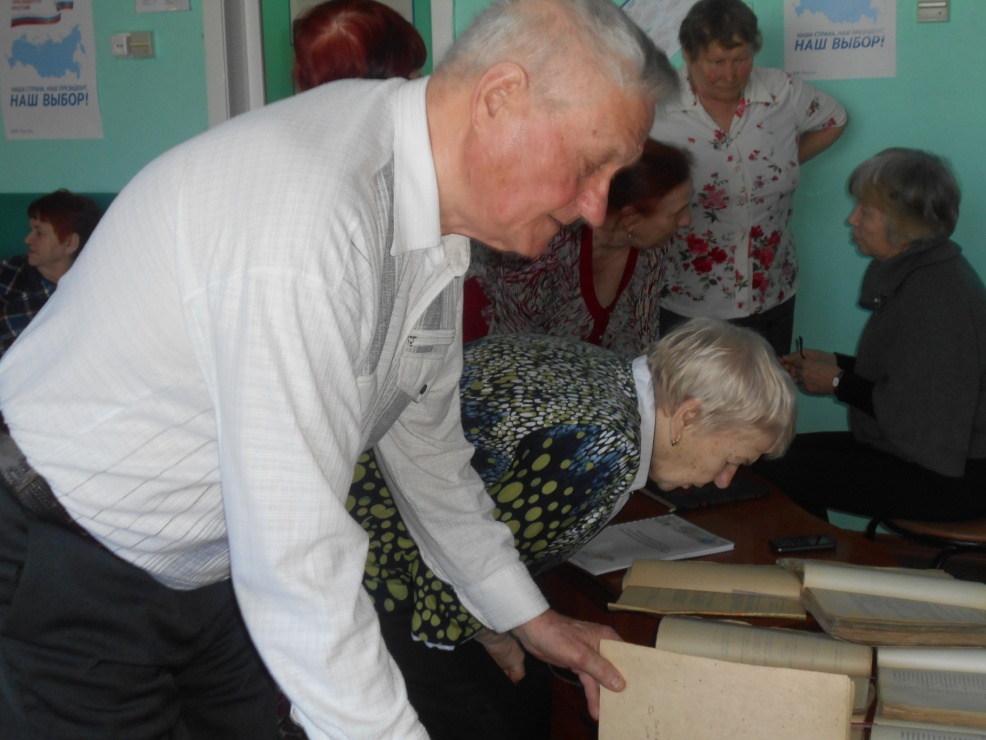 слайд-беседу об истории архивного дела России, Кузбасса, года Полысаево: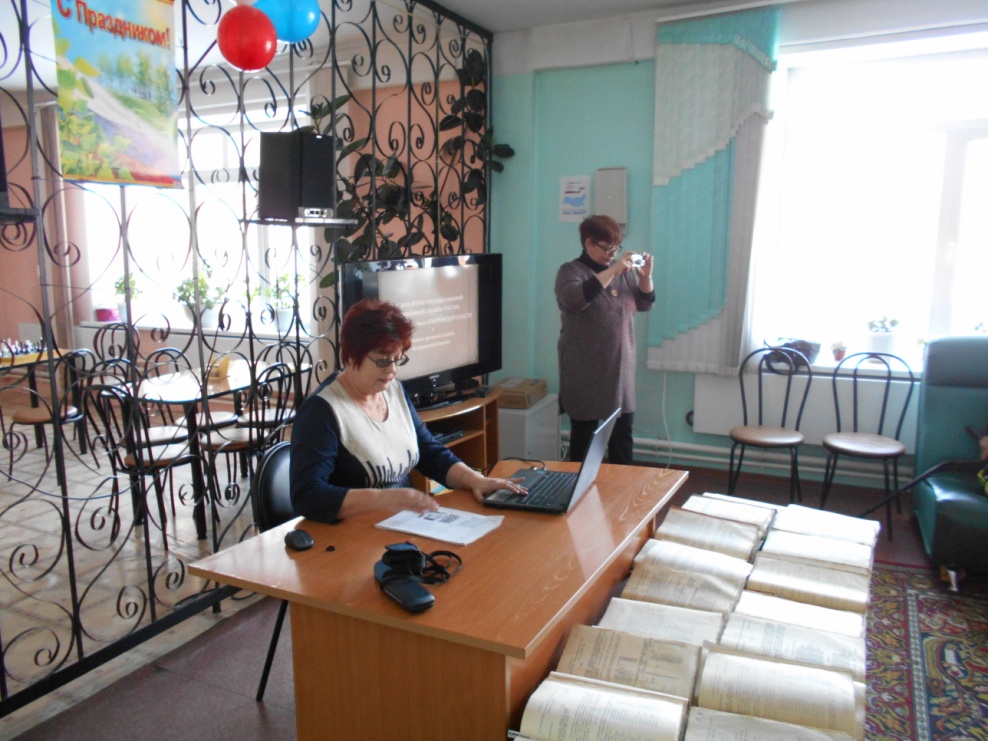 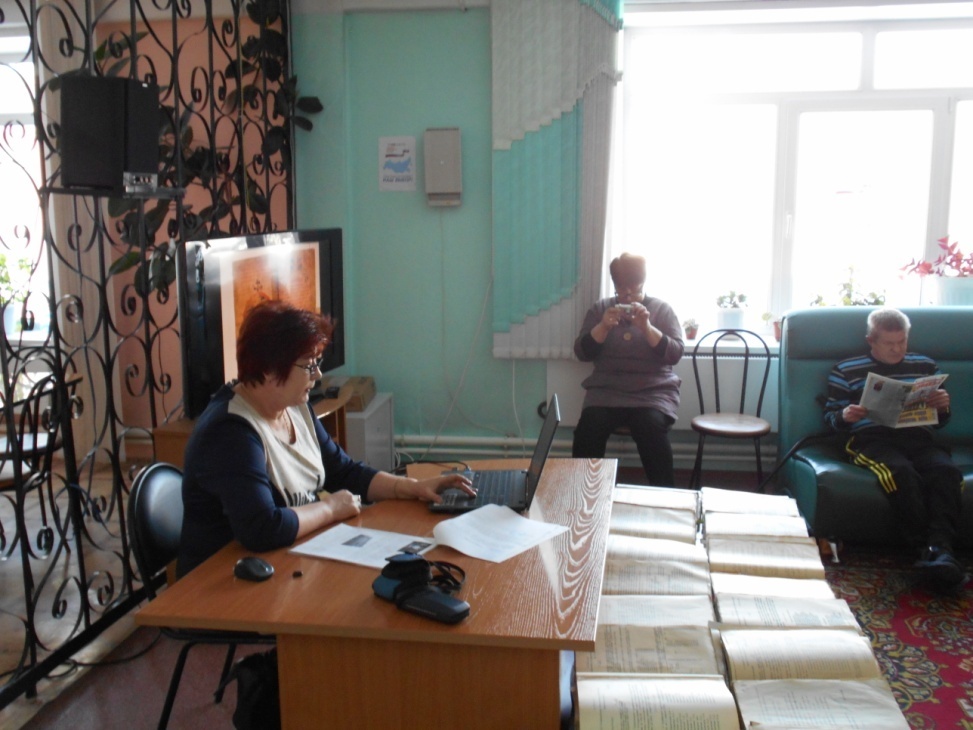 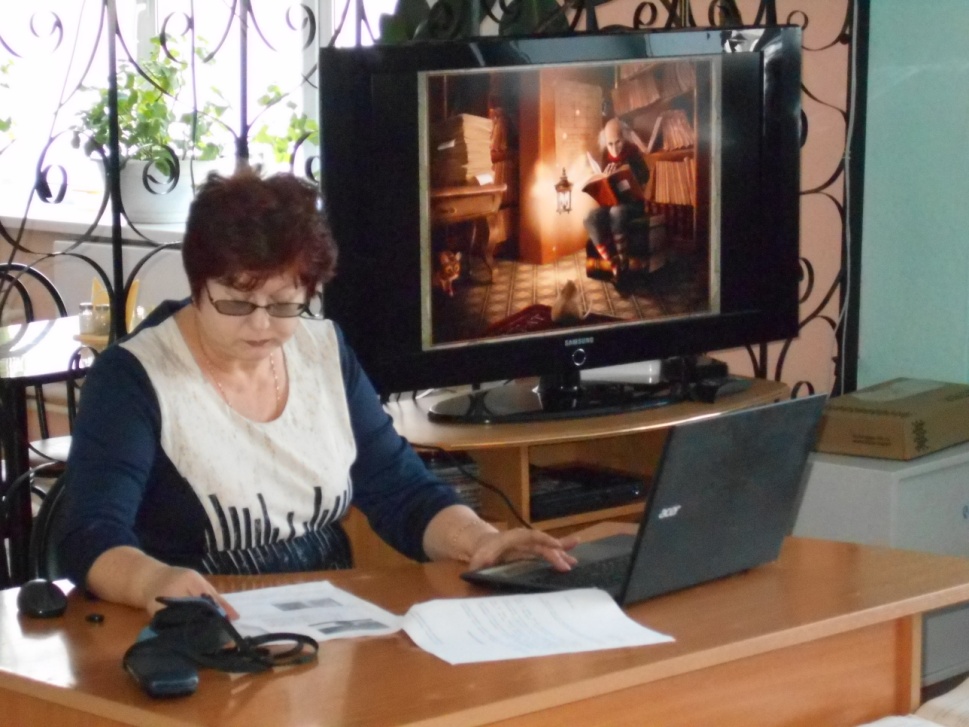 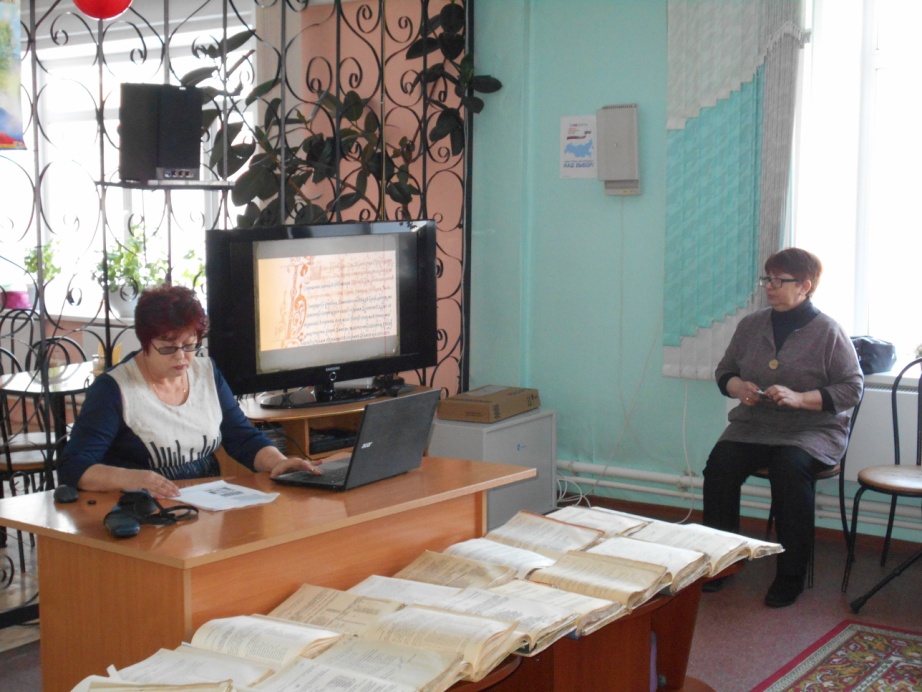 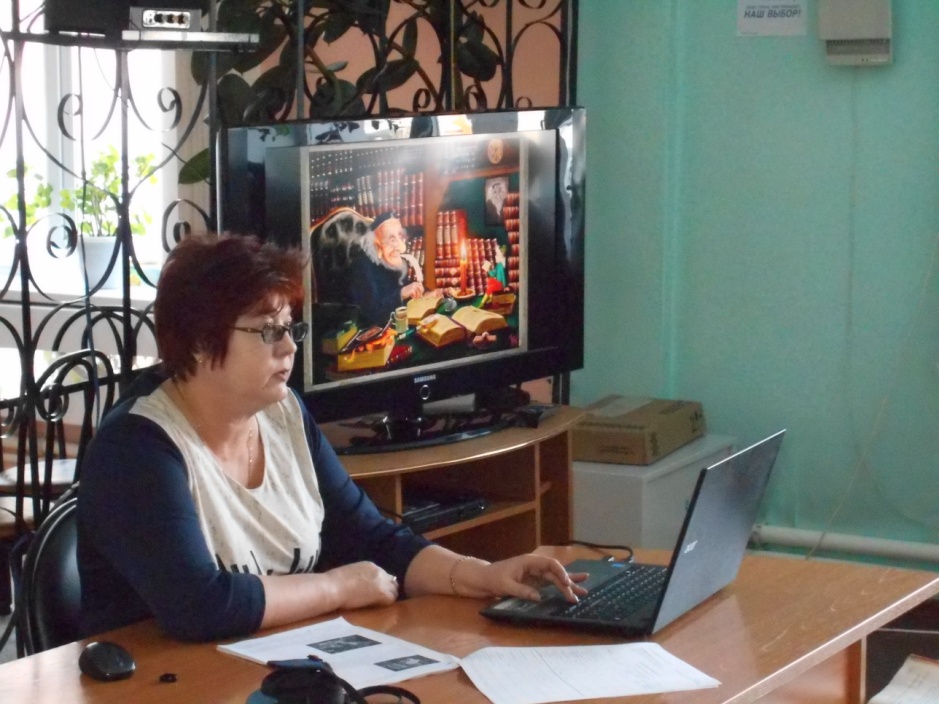 Ирина Михайловна ответила на интересующие вопросы, провела консультирование по вопросам архивного дела: 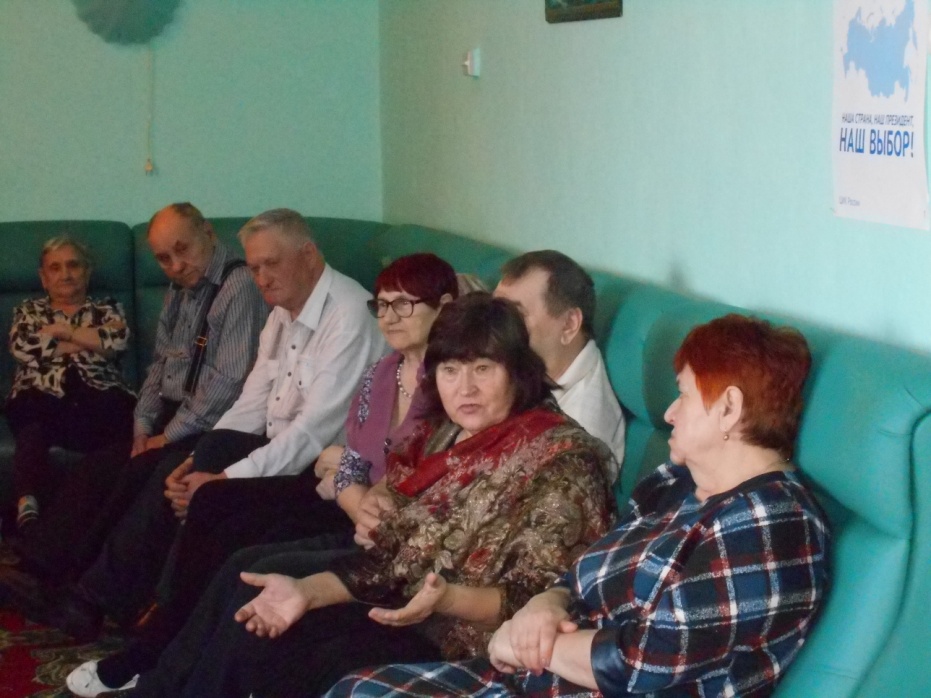 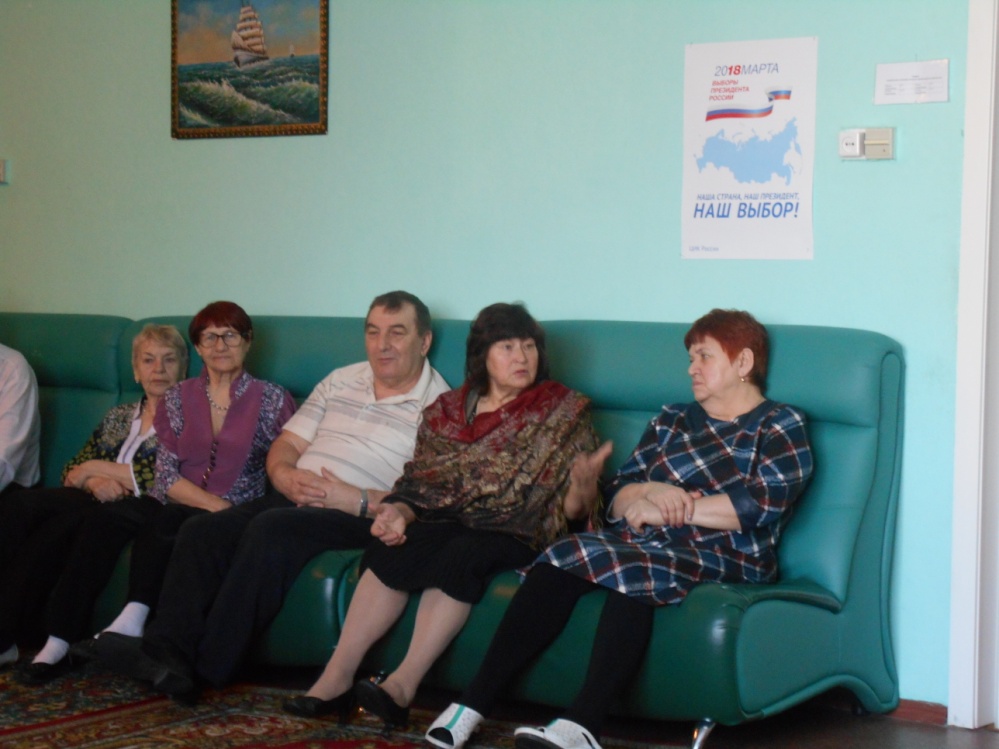 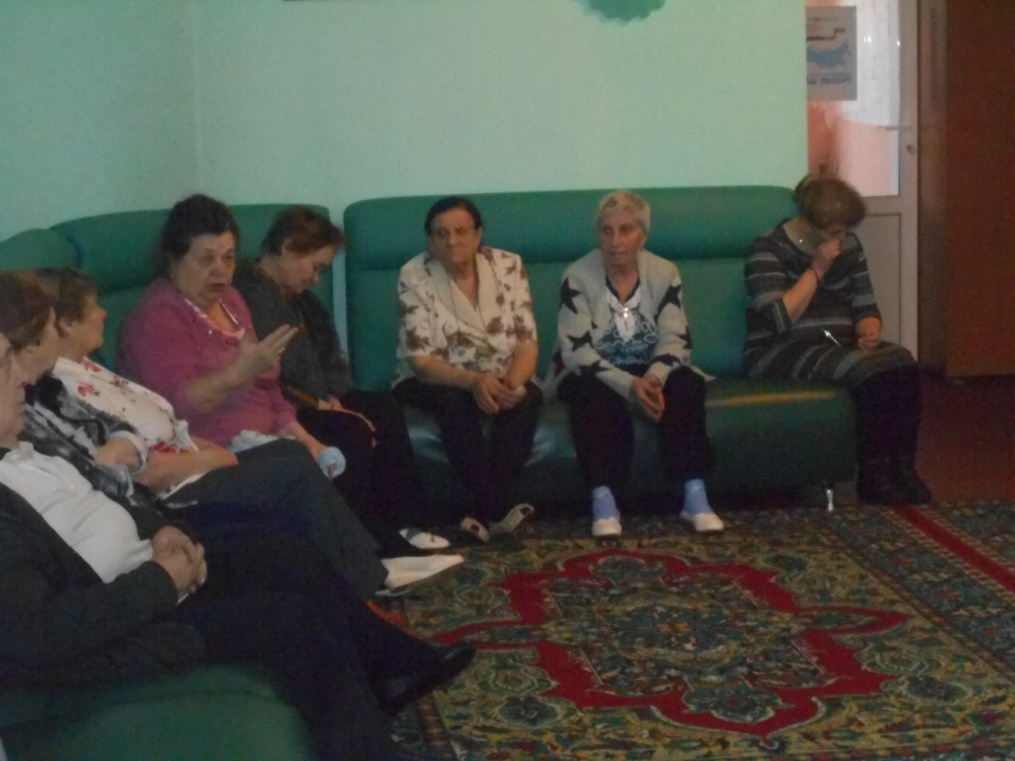 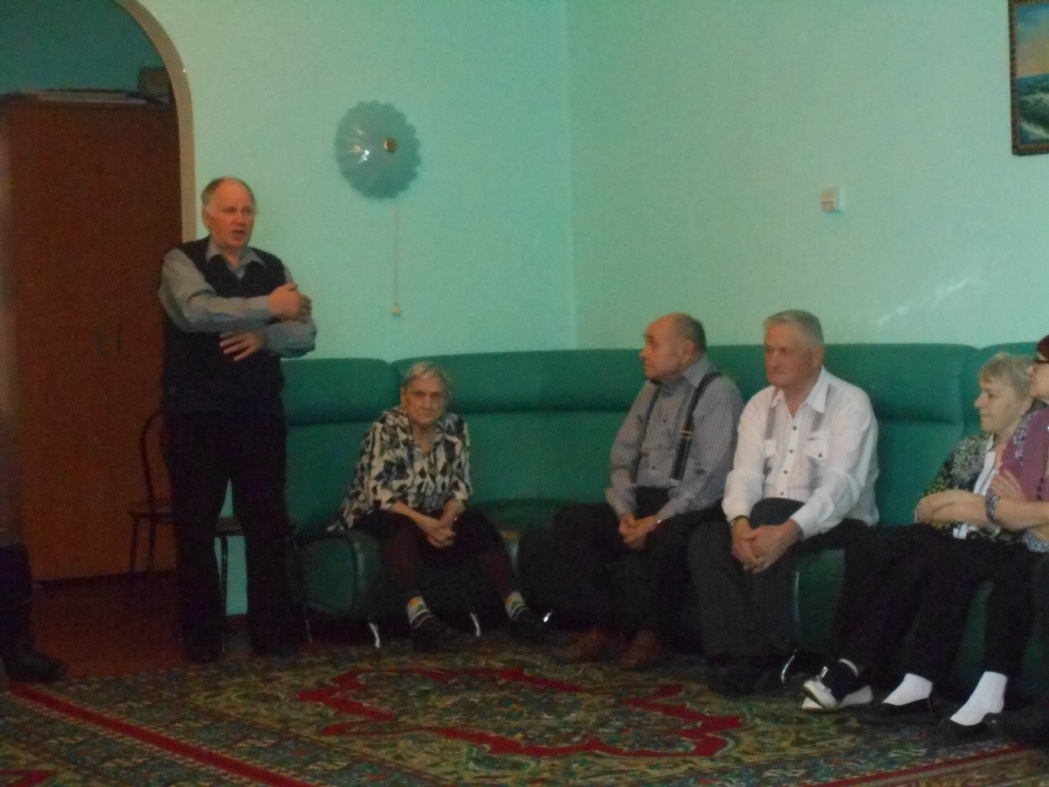 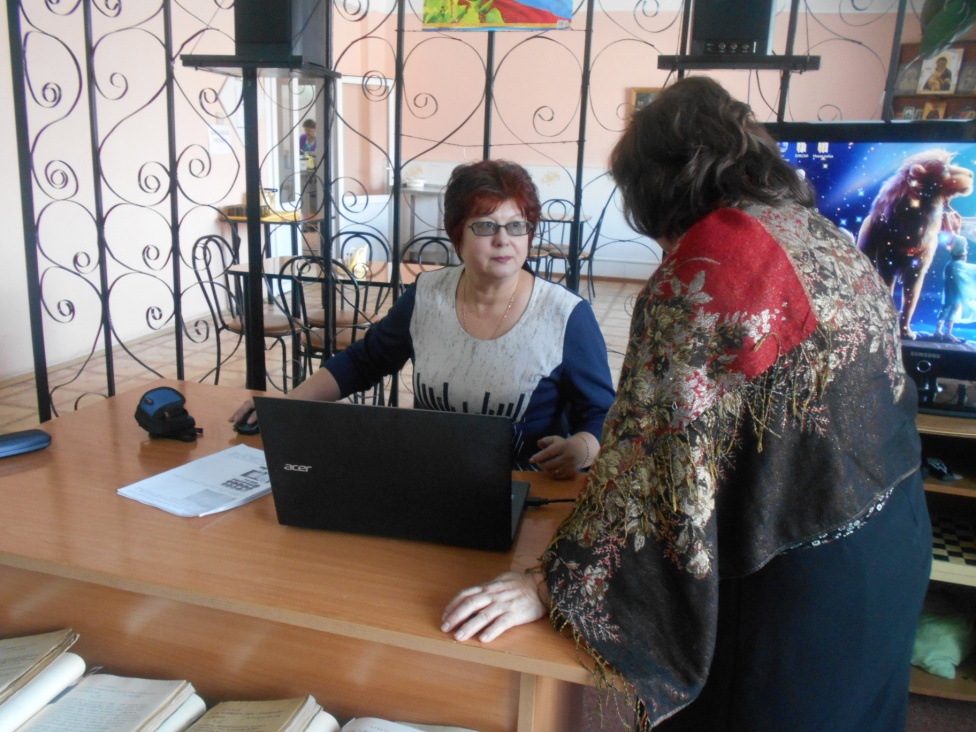 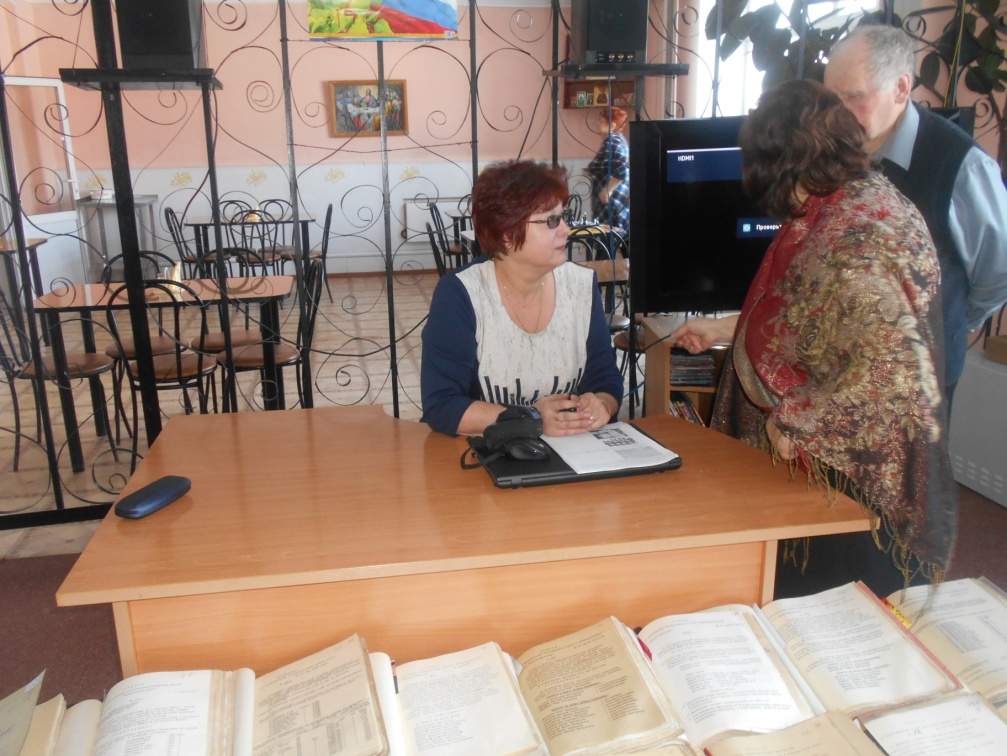 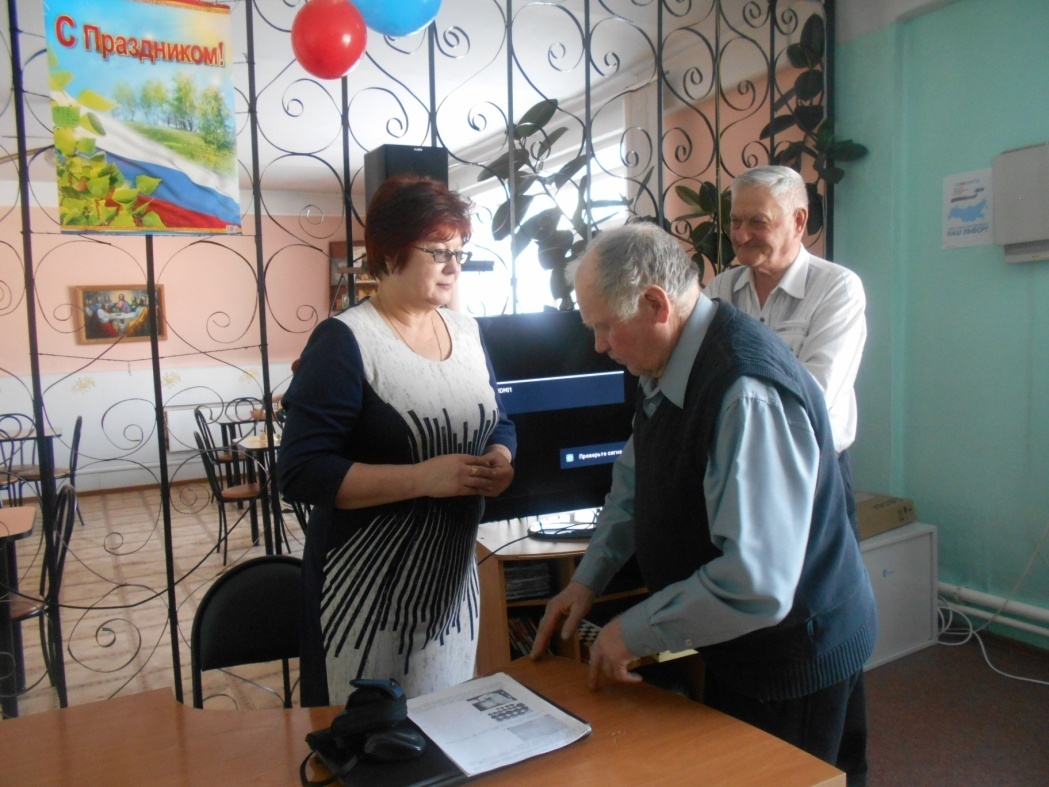 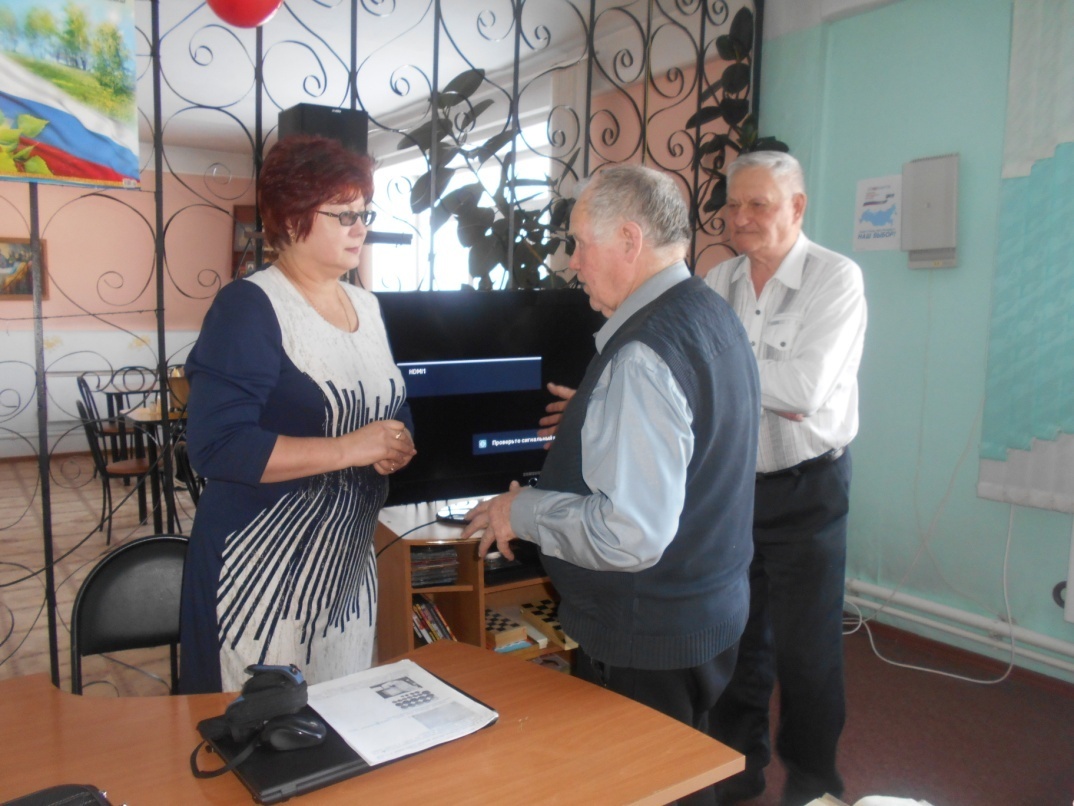 В мероприятии приняла участие библиотекарь краеведческого сектора методико-библиографического отдела муниципального автономного учреждения культуры «Полысаевская централизованная библиотечная система» Карюкина Татьяна Тимофеевна. Она сделала обзор сборников документов Государственного архива Кемеровской области и ответила на вопросы, интересующие граждан.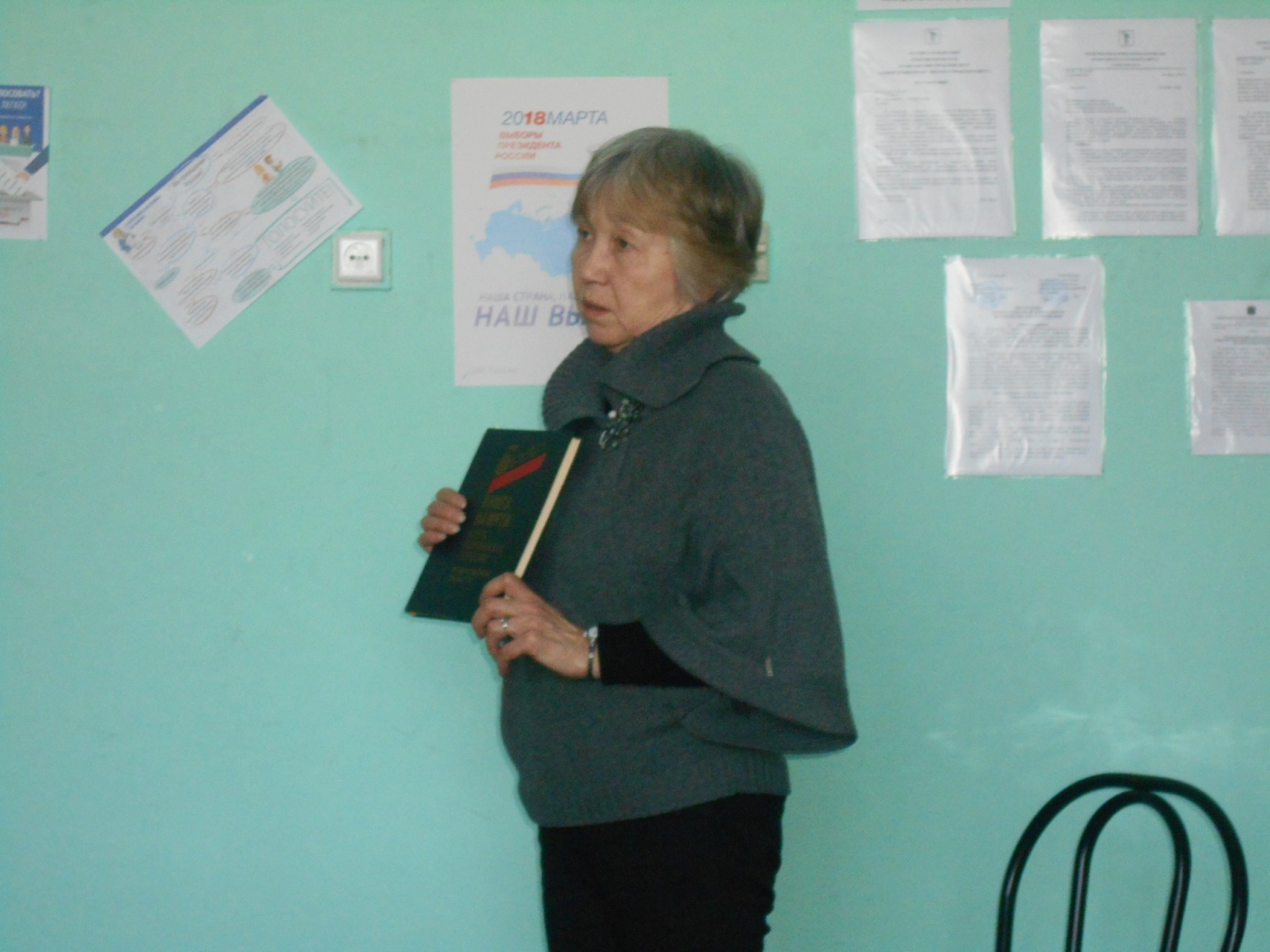 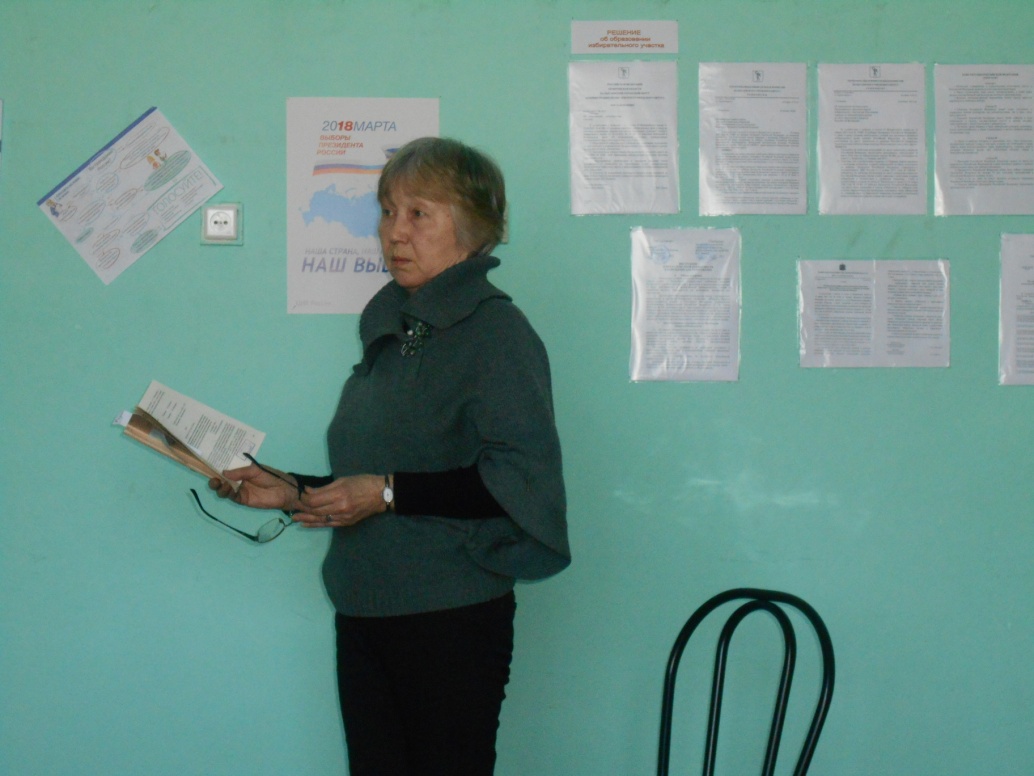 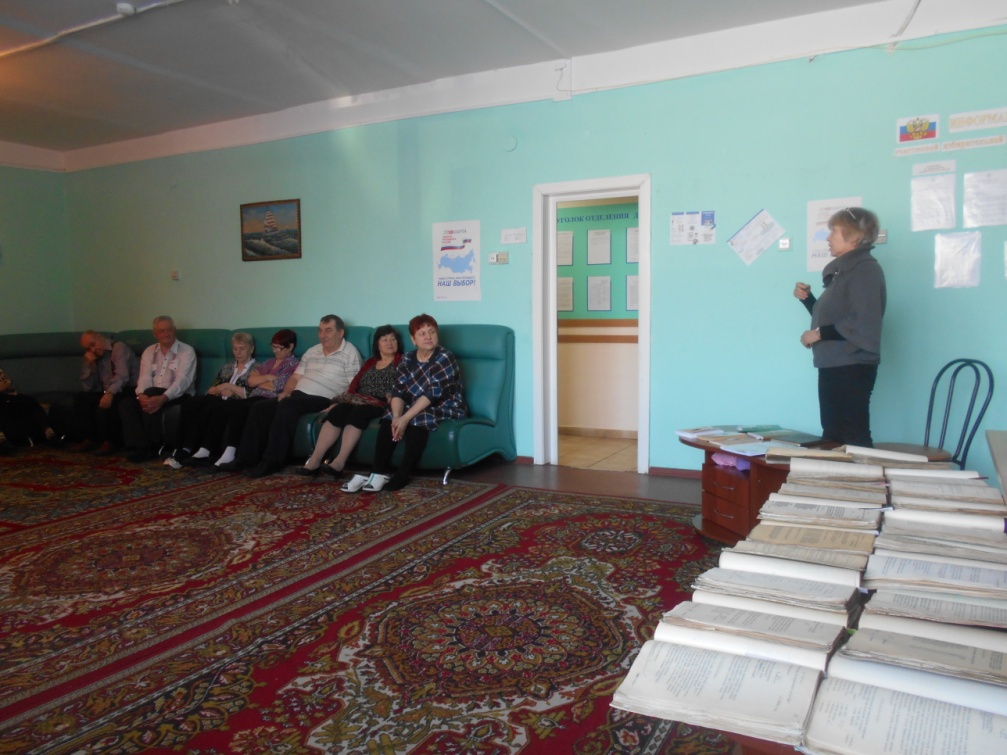 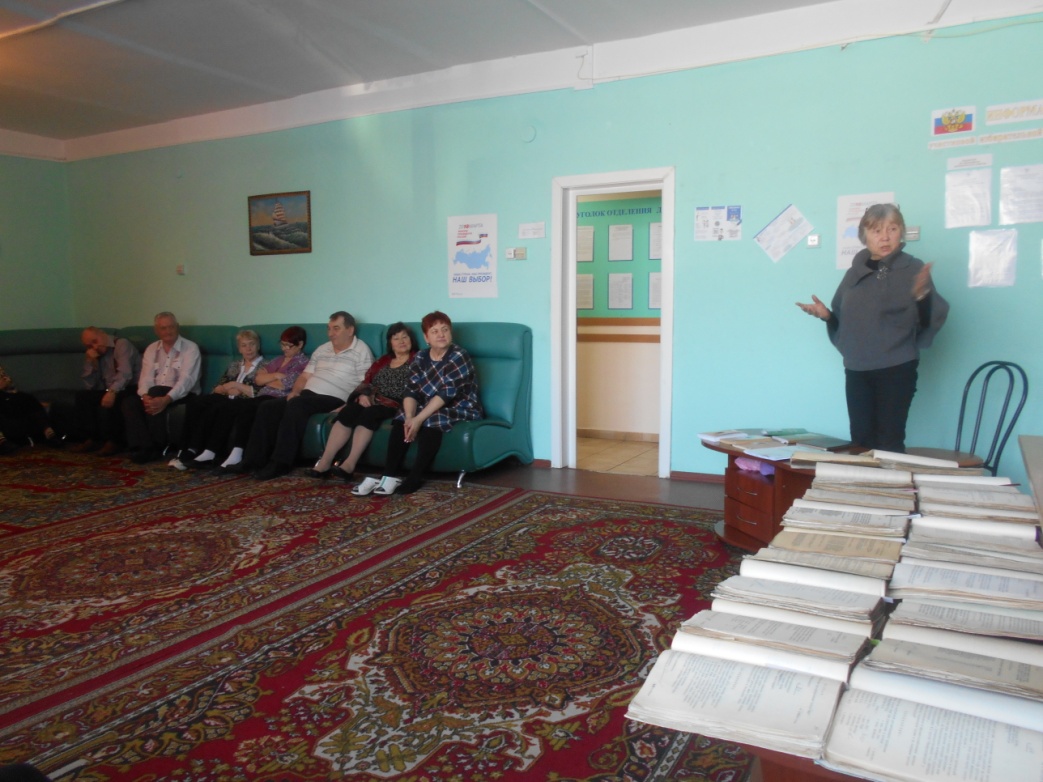 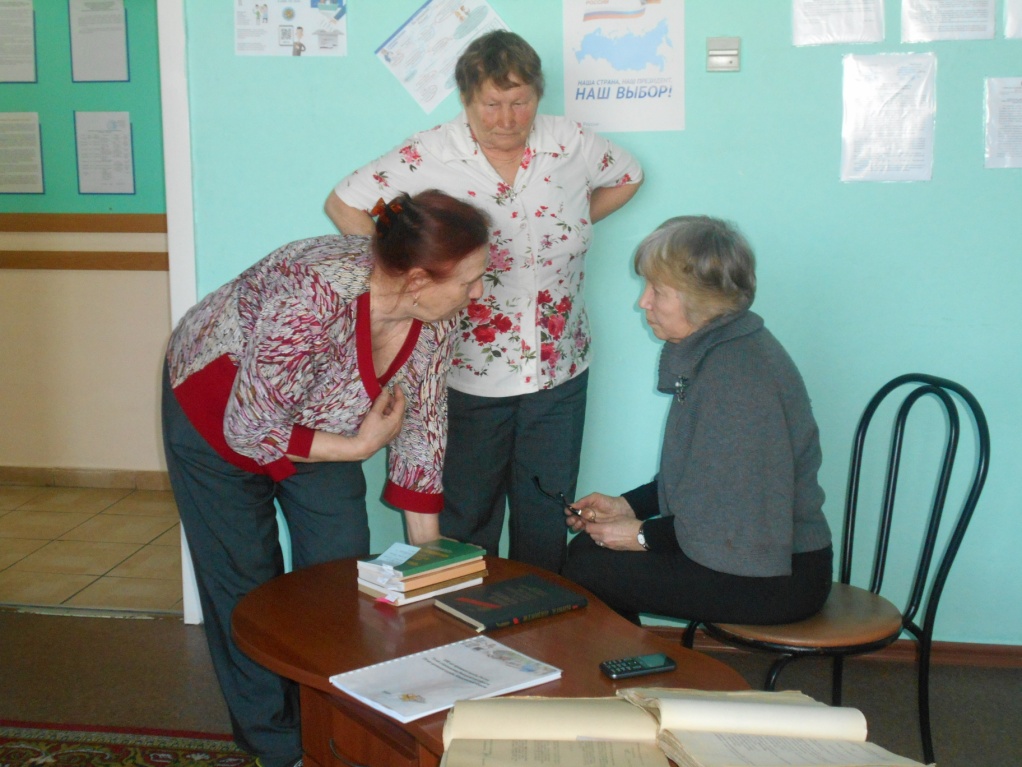 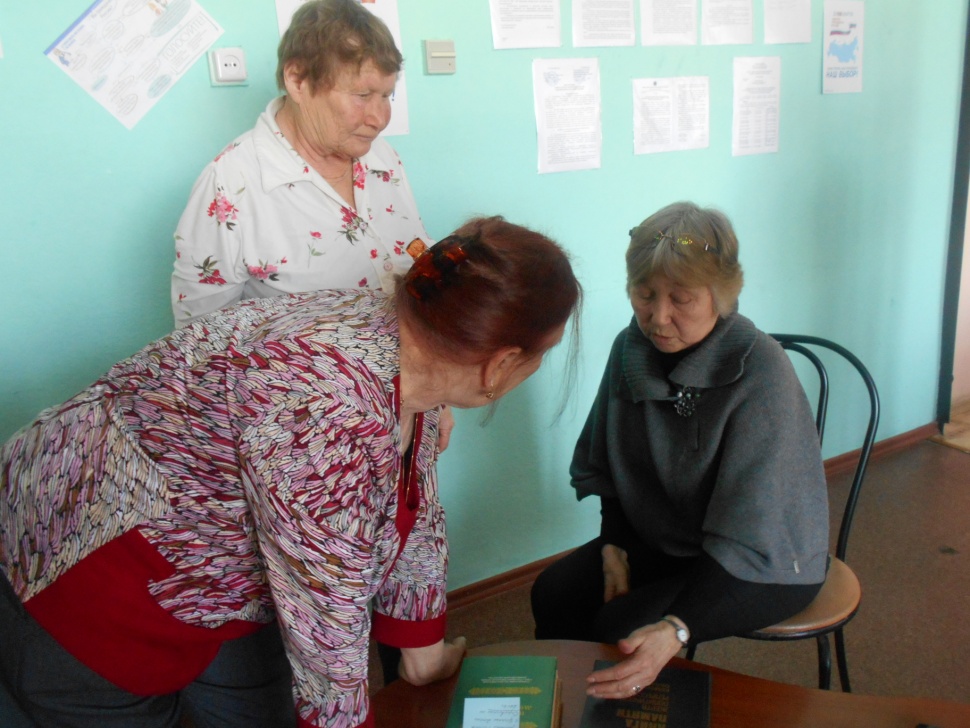 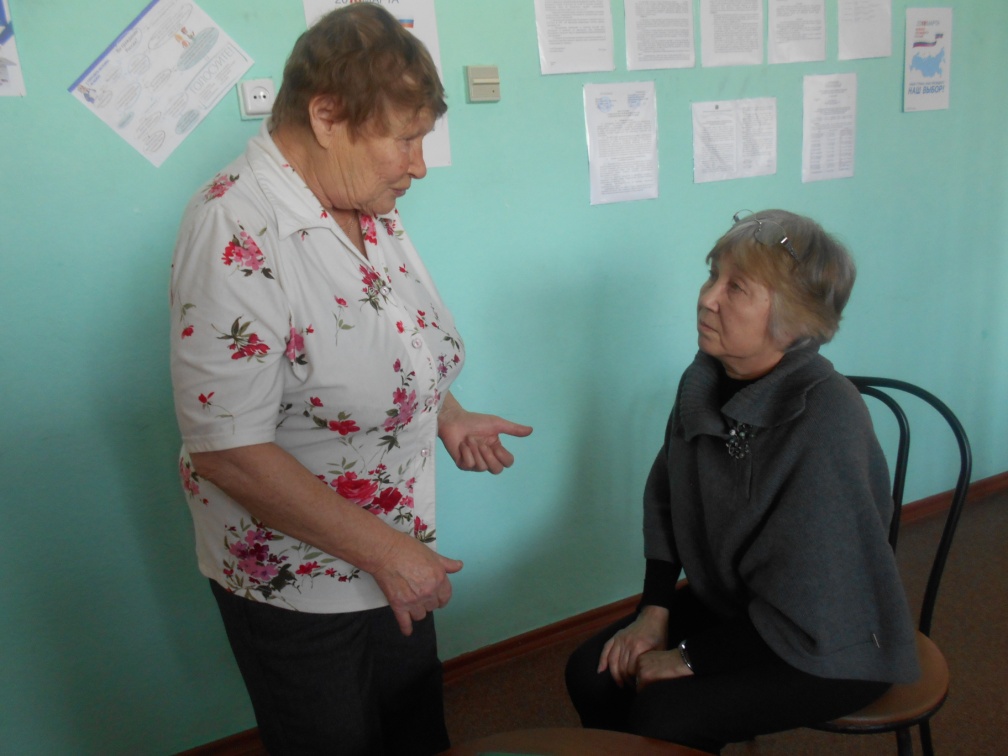 